DOMANDA DI STIPULA O RINNOVO CONVENZIONE SCUOLE PRIMARIE PARITARIE DELLA CALABRIA PER A.S. 2023/24All’Ufficio Scolastico Regionale per la CALABRIAvia Lungomare n. 259 - 88100 CatanzaroIl/La sottoscritto/a	nato/a ail	, residente a	via    	n°	, cittadino/a italiano/a ovvero(C.F.), legalerappresentante   di  (riportare   per   esteso   denominazione   e   ragione   sociale   del   soggetto   gestore) 	,	avente	sede	legale	in	(comune	eindirizzo)	;	gestore	della	scuola	primariaparitaria	 cod. meccanograficoRICHIEDE (barrare e compilare i relativi campi vuoti):il	rinnovo	annuale	della	convenzione	della	scuola	primaria	paritariaper l’a.s. 2023/2024;richiede	per	la	prima	volta	la	convenzione	della	scuola	primaria	paritaria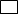  	per l’a.s. 2023/2024.A TAL FINE DICHIARA SOTTO LA PROPRIA RESPONSABILITÀ:che l’ente di cui ha la rappresentanza, se persona giuridica, ha sede legale ovvero, se sprovvisto di personalità giuridica, ha il domicilio, oppure nel caso di persona fisica, ha la residenza in Italia o in uno Stato membro dell’Unione europea;che permangono i requisiti richiesti dall'articolo 1, commi 4 e 5, della legge 10 marzo 2000, n. 62, per il riconoscimento e mantenimento della parità scolastica:un progetto educativo in armonia con i principi della Costituzione; un piano dell’offerta formativa conforme agli ordinamenti e alle disposizioni vigenti; attestazione della titolarità della gestione e la pubblicità dei bilanci;la disponibilità di locali, arredi e attrezzature didattiche propri del tipo di scuola e conformi alle norme vigenti;l’istituzione e il funzionamento degli organi collegiali improntati alla partecipazione democratica;l’iscrizione alla scuola per tutti gli studenti i cui genitori ne facciano richiesta, purchè in possesso di un titolo di studio valido per l’iscrizione alla classe che essi intendono frequentare;l’applicazione delle norme vigenti in materia di inserimento di studenti con handicap o in condizioni di svantaggio;l’organica costituzione di corsi completi: non può essere riconosciuta la parità a singole classi, tranne che in fase di istituzione di nuovi corsi completi, ad iniziare dalla prima classe;personale docente fornito del titolo di abilitazione;contratti individuali di lavoro per personale dirigente e insegnante che rispettino i contratti collettivi nazionali di settore, salvo, relativamente al personale docente, in misura non superiore ad un quarto delle prestazioni complessive, l’utilizzo di prestazioni volontarie di personale docente purché fornito di relativi titoli scientifici e professionali ovvero il ricorso a contratti di prestazione d’opera di personale fornito dei necessari requisiti. (È fatta eccezione per il personale religioso che presta servizio nell’ambito della propria congregazione e per il clero diocesano che presta servizio nell’ambito di strutture gestite dalla Diocesi)che il coordinamento delle attività educative e didattiche è affidato a soggetto in possesso di titoli culturali e professionali non inferiori a quelli previsti per il personale docente operante nella scuola;di impegnarsi ad acquisire, preliminarmente all’assunzione di personale a contatto con i minori (docenti, coordinatore didattico, personale tecnico ed ausiliario), il certificato del casellario giudiziale attestante l’assenza di condanne penali in materia di abuso, sfruttamento sessuale dei minori e di pornografia minorile (art.2 d. Lgs n. 39/2014);Inoltre, dichiara che per l’anno scolastico 2023/24 sono iscritti (nel caso di più sezioni aggiungere gli elenchi necessari):Classe 1° n. alunni		Classe 1° n. alunniClasse 2° n. alunni		Classe 2° n. alunni  Classe 3° n. alunni	Classe 3° n. alunniClasse 4° n. alunni		Classe 4° n. alunni   	Classe 5° n. alunni		Classe 5° n. alunni(Eventuale) Si dichiara altresì l’iscrizione degli alunni con disabilità certificata ex Legge 104/92, art. 3.(riportare nella tabella le unità - senza indicare il nominativo degli alunni con disabilità, con classe di appartenenza e numero di ore di sostegno ritenute necessarie per ciascun caso e estremi delle certificazioni). Si richiamano le disposizioni dettate dal D.Lgs 66/2017, come novellate dal D.Lgs 96/2019, a norma del quale l’individuazione dell’alunno come soggetto in situazione di disabilità viene effettuata mediante accertamento collegiale disposto dalla ASL competente. La redazione del verbale da parte dell’organo collegiale è propedeutica alla stesura della Diagnosi Funzionale, o del Profilo di Funzionamento, e del Piano Educativo Individualizzato.In riferimento ai dati riportati in tabella si dichiara:la correttezza e veridicità dei dati riportatila conoscenza delle sanzioni previste nel caso di dichiarazioni non veritiere ai sensi dell’art.76 delD.P.R.445/2000.Si richiama l’attenzione sulla necessità del rigoroso rispetto delle norme a tutela della privacy contenute nel D.Lgs. 30 giugno 2003 n. 196 (cd. Codice privacy), e successive modificazioni, e nel Regolamento (UE) 2016/679. I procedimenti richiamati dalla presente nota, infatti, hanno per oggetto non solo “dati personali”, oggetto di per sé di specifica tutela, ma anche e soprattutto dati “sensibili” per i quali, in quanto idonei a rivelare lo stato di salute degli interessati, la normativa sopra richiamata prevede un particolare livello di protezione. Pertanto, oltre all’adozione delle misure previste dal Codice privacy nell’ambito della propria istituzione scolastica per il trattamento dei dati, tutte le comunicazioni riguardanti gli alunni con disabilità dovranno essere trasmesse esclusivamente all’ufficio interessato, con modalità che garantiscano la massima sicurezza ed evitando quelle che consentano a persone diverse da quelle incaricate di prenderne in qualsiasi modo visione. Nello specifico della trasmissione dei dati in formato elettronico, eventuali comunicazioni dovranno avvenire in una cartella dedicata e denominata “SCUOLA ………….. – DATI SENSIBILI” esclusivamente utilizzando il codice identificativo attribuito all’alunna/alunno. Non dovranno essere trasmessi documenti di carattere clinico/sanitario o che riportino indicazioni sullo stato di salute dell’alunna/alunno.N. B. L’Ufficio Scolastico potrà effettuare, ai sensi della normativa vigente, eventuali controlli a campione con richiesta di trasmissione dei documenti debitamente anonimizzati.(Eventuale) Si dichiara la presenza di alunni con particolari difficoltà di apprendimento, destinatari di specifici progetti personalizzati di recupero, per i quali sono previste complessive ore di insegnamento integrativo.(Al fine di verificare l’esistenza dei requisiti necessari per beneficiare dell’apposito contributo dovrà essere allegato alla presente comunicazione il progetto didattico di recupero per il quale si richiede il contributo, specificando le modalità, i tempi di attuazione, il personale coinvolto, gli alunni interessati e i risultati attesi)Data,Il Gestore o Il Legale RappresentanteSi allega copia del documento di identità del legale rappresentante, in corso di validità.N° Alunni con disabilità certificata (indicare anche il codice identificativo assegnato all’alunno)N° Alunni con disabilità certificata (indicare anche il codice identificativo assegnato all’alunno)N° ore di sostegno necessarieEstremi della certificazioneEstremi della certificazioneEstremi della certificazioneEstremi della certificazioneN° Alunni con disabilità certificata (indicare anche il codice identificativo assegnato all’alunno)N° Alunni con disabilità certificata (indicare anche il codice identificativo assegnato all’alunno)N° ore di sostegno necessarieData scadenza del verbale di accertamento L.104/92Data scadenza del verbale di accertamento L.104/92Data scadenza del verbale di accertamento L.104/92Data rilascio della Diagnosi Funzionale o Profilo diFunzionamentoClasse I-sez.AClasse II-sez.AClasse III-sez.AClasse IV-sez.AClasse IV-sez.AClasse V-sez.AClasse I-sez.BClasse II-sez.BClasse III-sez.BClasse IV-sez.BClasse V-sez.B